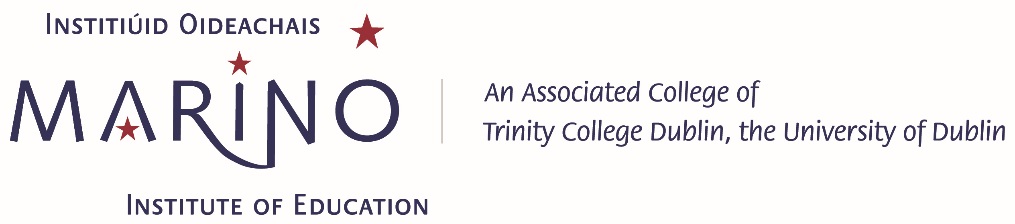 Marino Institute of EducationInternal Transfer Application FormTransfer to date from: ______________20______Signature of student: ________________________________________ Date: ___________________THIS SECTION TO BE COMPLETED BY THE STUDENT'S TUTORI have interviewed the student and recommend the transfer as requested.Signature of Tutor:	Date:  	Comments:Policy Title:Internal Transfer FormDescription:This Form accompanies the Internal Transfer Policy.Author (Position):Vice President (Academic Affairs) and RegistrarVersion:2Approved By: MIE Governing BodyPolicy Re-approval Date: June 2023Date of Next Policy Review:June 2027 (or as necessary)Note:All transfer applications should be made on this form, through your Tutor, to the Admissions Office. Under no circumstances may a student register for or attend a course applied for until their application to transfer has been formally approved by the Registrar. All correspondence with students will be by email using their MIE email address which they provide below.First Name: ___________________________Surname: _______________________________Student No.: __________________________CAO No. (if applicable): ____________________Telephone No.: ________________________CAO Points (if applicable): __________________MIE Email Address: ____________________________MIE Email Address: ____________________________Current SituationSituation after TransferSituation after TransferSituation after TransferCurrent SituationFirst PreferenceSecond PreferenceThird PreferenceInstitute Standing: JF, SF, etc. Enter Year: JF, SF etc.Enter Year: JF, SF etc.Enter Year: JF, SF etc.Course:Results of annual exams for the current year:Reasons for requesting transfer: ________________________________________________________________________________________________________________________________________________________________________________________________________________________________________________________________________________________________________________________________________________________________________________________________________________________________________________________________________________________________________________________________________________________________________________________________________________________________________________________________________________________________________________________________________________________________________________________________________________________________________________________________________________________________